To request your EPAF roles: Go to my.unm.edu and enter your NetID and Password.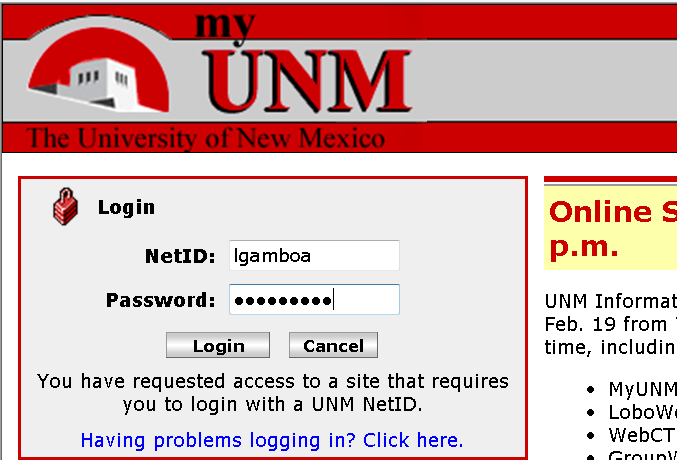 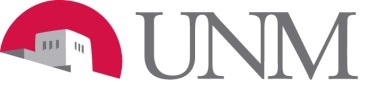 Click on the Employee Life tab. Click on Banner Authorization Request link.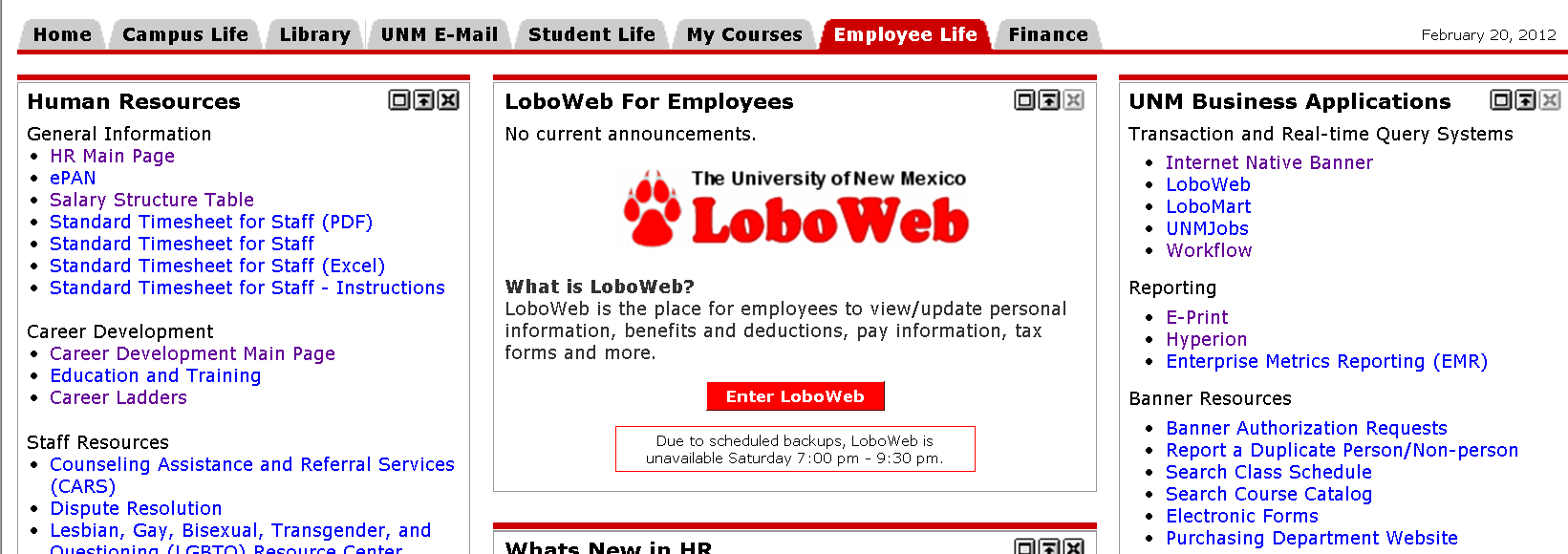 Start an authorization requestIf you currently have an incomplete request you will see an Open Saved Access Request button at the bottom of the page.  Click on the button.If you do not have an existing request you will see an add/remove access roles button at the bottom of the page.  Click on the button.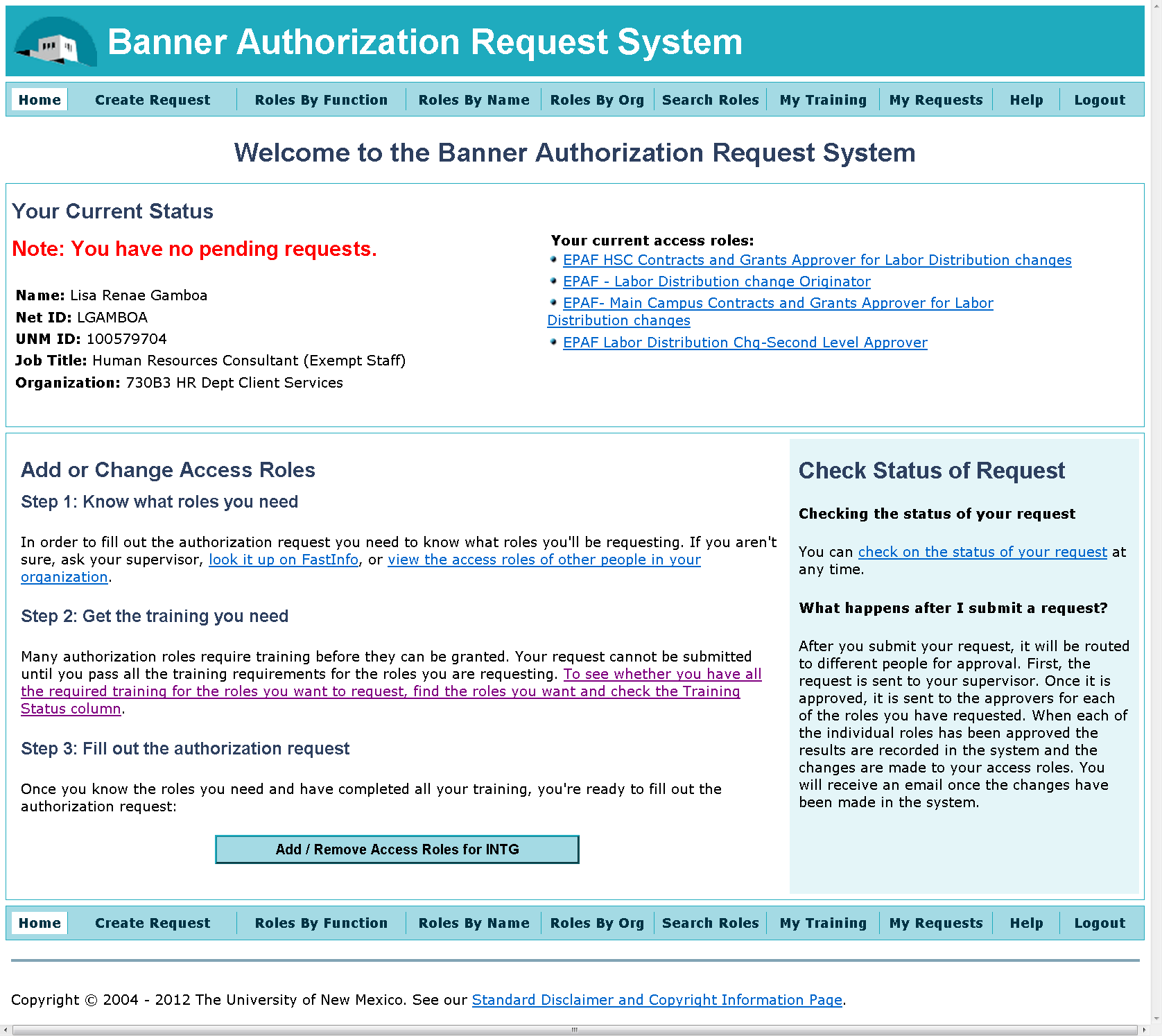 NOTE: If you have existing Banner access, your current authorization will automatically be copied into your new request.Enter your supervisor’s NetID.  If you do not know your supervisor’s NetID, please use the hotlink to the UNM Directory to look it up.Explain the business reason for this role.Click on the Add Roles or Select Roles button. 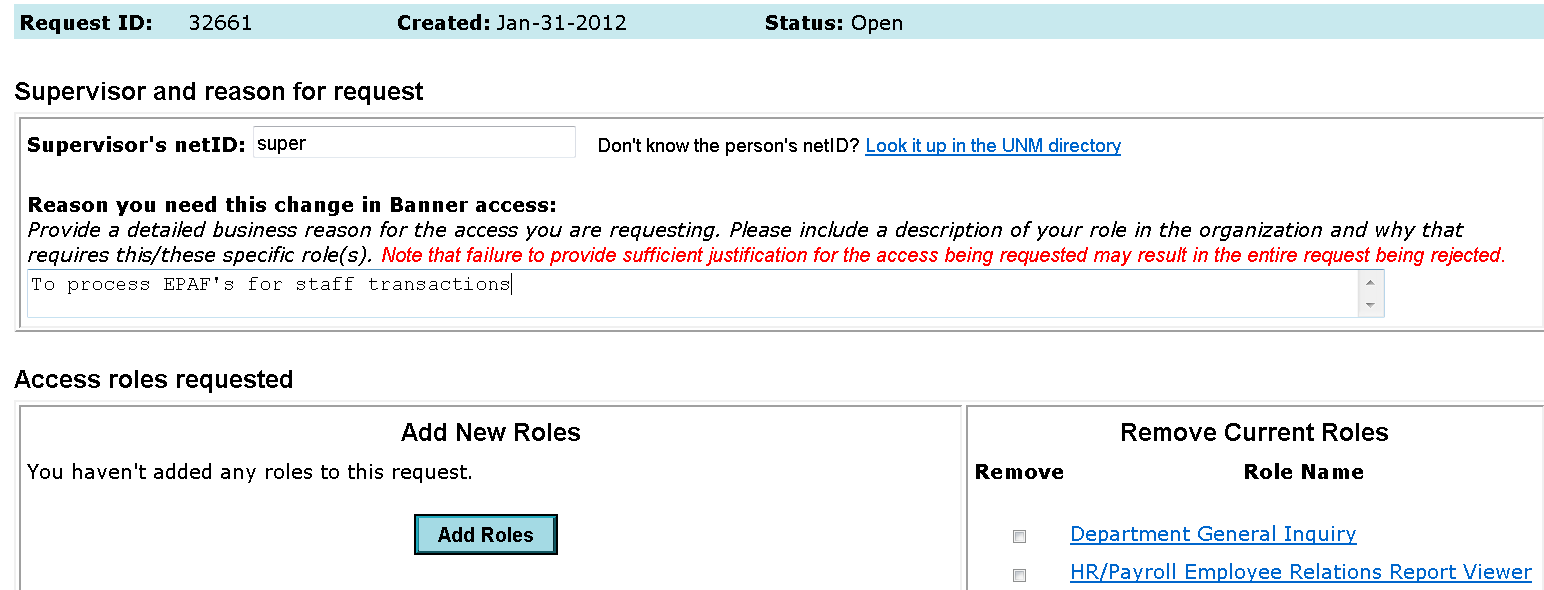 Click on SHOW ALL ROLESClick on EPAF Employment Transaction Roles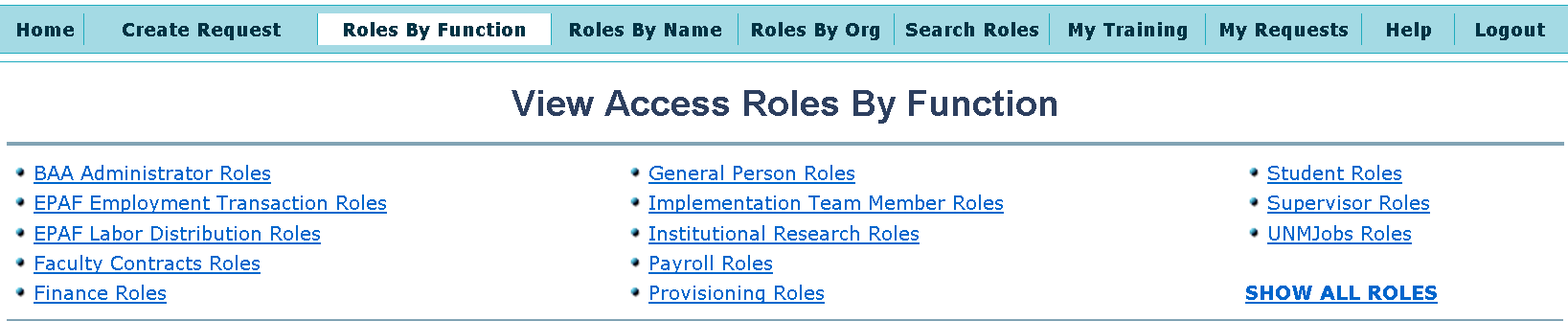 Find the role(s) you will be requesting.If it indicates “need training”, click on the Need Training link.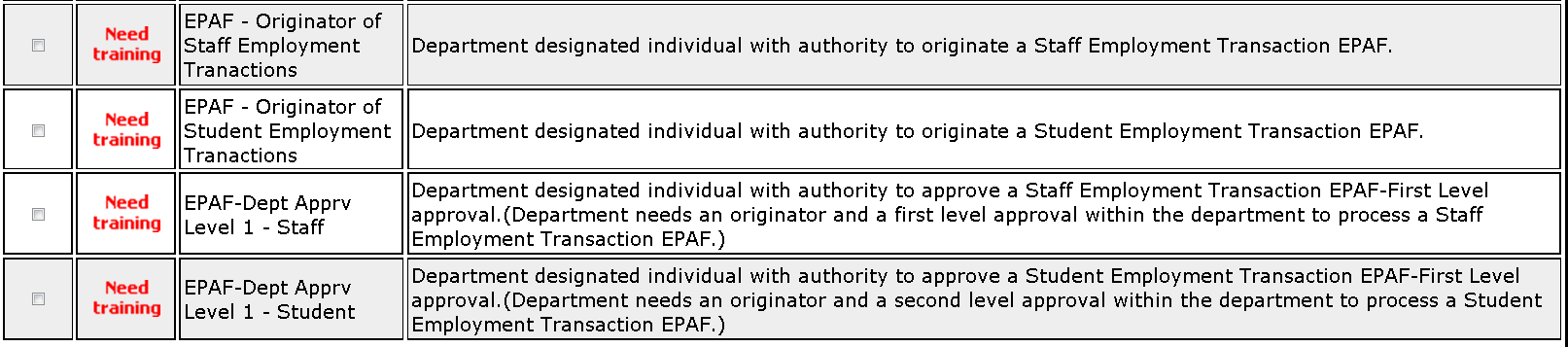 The required courses for this role will be displayed.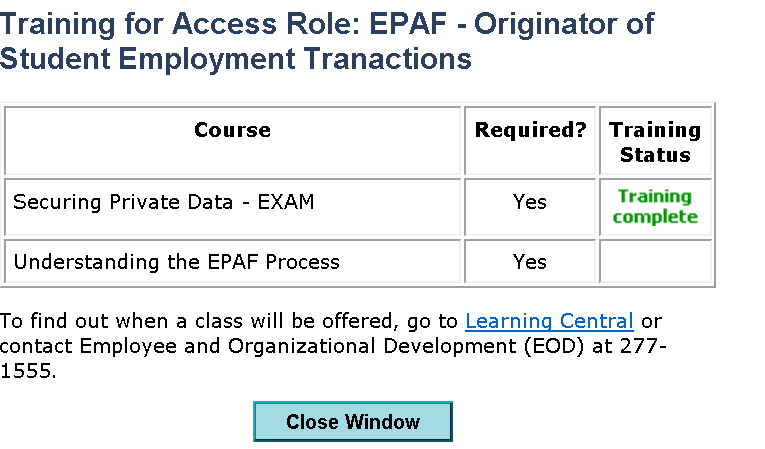 NOTE: In the example above, there are 2 required courses (Securing Private Data and Understanding the EPAF Process).  Before a role can be requested, all required courses must be complete. If you need to complete a course, go to Learning Central.  NOTE:  Understanding the EPAF Process is a course that contains 3 modules.  Please take all 3 before requesting you EPAF role.Once your training is complete, click the check box next to the appropriate role.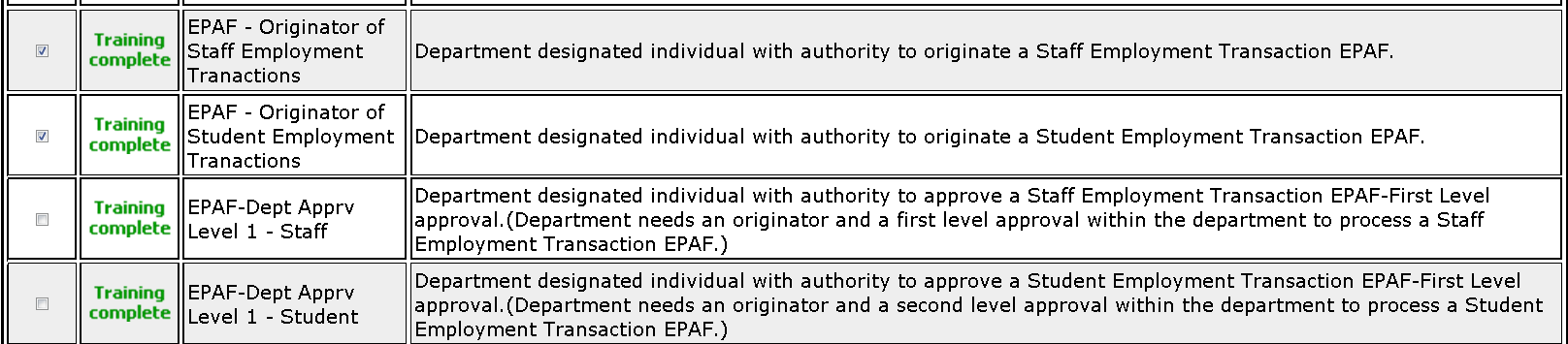 Click on the Add Selected Roles to My Request button at the bottom of the page.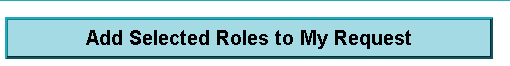 Verify you  have selected the appropriate role(s) Enter the approptiate org codeClick on the ADD HR-Payroll Org button to add the org code to your request.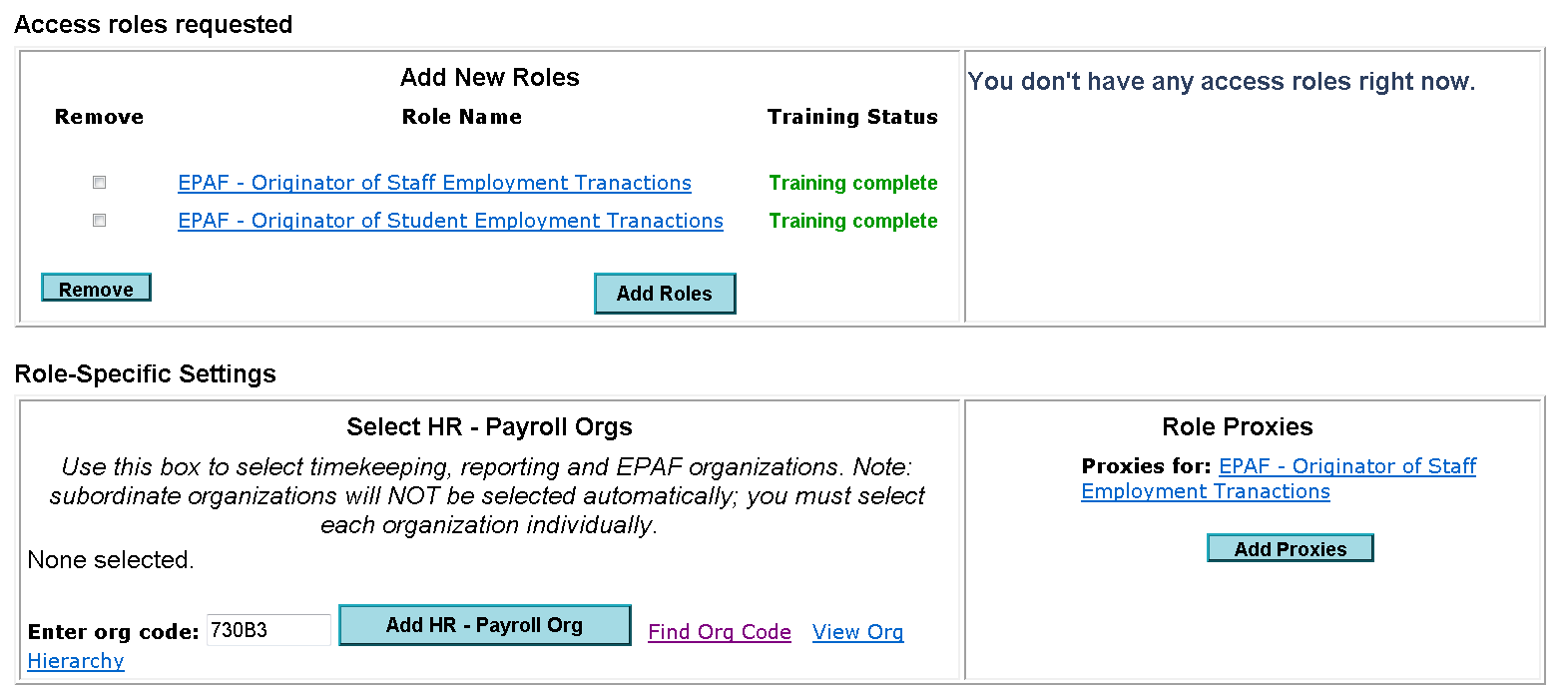 Click on the Next button at the bottom of the page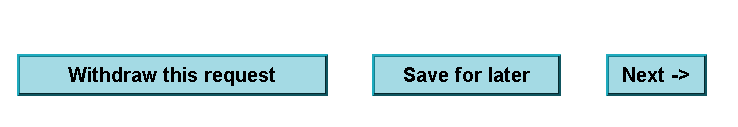 Verify all informationClick on the Submit Request button at the bottom of the page.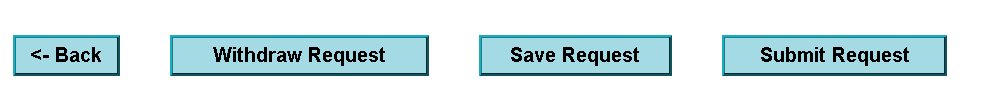 